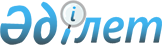 О внесении дополнения в приказ Министра внутренних дел Республики Казахстан от 28 января 2016 года № 85 "Об утверждении Правил приема, оформления и рассмотрения органами внутренних дел ходатайств (заявлений) по вопросам приема в гражданство Республики Казахстан и восстановления в гражданстве Республики Казахстан, в том числе в упрощенном (регистрационном) порядке, выхода из гражданства, утраты, лишения гражданства и определения принадлежности к гражданству Республики Казахстан"Приказ Министра внутренних дел Республики Казахстан от 29 февраля 2024 года № 193. Зарегистрирован в Министерстве юстиции Республики Казахстан 29 февраля 2024 года № 34087
      ПРИКАЗЫВАЮ:
      1. Внести в приказ Министра внутренних дел Республики Казахстан от 28 января 2016 года № 85 "Об утверждении Правил приема, оформления и рассмотрения органами внутренних дел ходатайств (заявлений) по вопросам приема в гражданство Республики Казахстан и восстановления в гражданстве Республики Казахстан, в том числе в упрощенном (регистрационном) порядке, выхода из гражданства, утраты, лишения гражданства и определения принадлежности к гражданству Республики Казахстан" (зарегистрированный в Реестре государственной регистрации нормативных правовых актов за № 13391) следующее дополнение:
      в Правилах приема, оформления и рассмотрения органами внутренних дел ходатайств (заявлений) по вопросам приема в гражданство Республики Казахстан и восстановления в гражданстве Республики Казахстан, в том числе в упрощенном (регистрационном) порядке, выхода из гражданства, утраты, лишения гражданства и определения принадлежности к гражданству Республики Казахстан, утвержденных указанным приказом:
      пункт 24-1 дополнить подпунктом 13) следующего содержания:
      "13) справка о прохождении дактилоскопирования иностранца или лица без гражданства, выдаваемая в соответствии с Правилами проведения дактилоскопической и геномной регистрации, утвержденным постановлением Правительства Республики Казахстан от 31 января 2018 года № 36.".
      2. Комитету миграционной службы Министерства внутренних дел Республики Казахстан в установленном законодательством Республики Казахстан порядке обеспечить:
      1) государственную регистрацию настоящего приказа в Министерстве юстиции Республики Казахстан;
      2) размещение настоящего приказа на интернет-ресурсе Министерства внутренних дел Республики Казахстан после его официального опубликования;
      3) в течение десяти рабочих дней после государственной регистрации настоящего приказа представление в Юридический департамент Министерства внутренних дел Республики Казахстан сведений об исполнении мероприятий, предусмотренных подпунктами 1) и 2) настоящего пункта.
      3. Контроль за исполнением настоящего приказа возложить на курирующего заместителя министра внутренних дел Республики Казахстан и Комитет миграционной службы Министерства внутренних дел Республики Казахстан.
      4. Настоящий приказ вводится в действие по истечении десяти календарных дней после дня его первого официального опубликования.
					© 2012. РГП на ПХВ «Институт законодательства и правовой информации Республики Казахстан» Министерства юстиции Республики Казахстан
				
      Министр внутренних делРеспублики Казахстан

Е. Саденов
